İŞLETMELERDE MESLEKİ EĞİTİM SÖZLEŞMESİ FESİH BİLDİRİMİ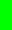 ÖĞRENCİNİNAdı ve Soyadı :	……………………………………Meslek Dalı	:	…………………………………… Sınıf-No	 :	……………………………………ÖĞRENCİNİNAdı ve Soyadı :	……………………………………Meslek Dalı	:	…………………………………… Sınıf-No	 :	……………………………………ÖĞRENCİNİNAdı ve Soyadı :	……………………………………Meslek Dalı	:	…………………………………… Sınıf-No	 :	……………………………………ÖĞRENCİ VELİSİ TARAFINDAN DOLDURULACAKTIR.ŞEHİT KADİR DADAŞ MESLEKİ VE TEKNİK ANADOLU LİSESİNEVelisi bulunduğum ve yukarıda kimlik bilgileri yazılı okulunuz öğrencisinin, işletmelerde mesleki eğitim sözleşmesini aşağıda belirttiğim nedenden dolayı; sözleşmesinin ilgili maddesi gereğince tarafımızca fesih edilmesini istiyorum.Gereğini arz ederim.Adres	:	……………………………………………….	……/…../ 20….……………………………………………….	…………………………….Telefon :  ………………………	(Adı Soyadı- İmza)ŞEHİT KADİR DADAŞ MESLEKİ VE TEKNİK ANADOLU LİSESİNEVelisi bulunduğum ve yukarıda kimlik bilgileri yazılı okulunuz öğrencisinin, işletmelerde mesleki eğitim sözleşmesini aşağıda belirttiğim nedenden dolayı; sözleşmesinin ilgili maddesi gereğince tarafımızca fesih edilmesini istiyorum.Gereğini arz ederim.Adres	:	……………………………………………….	……/…../ 20….……………………………………………….	…………………………….Telefon :  ………………………	(Adı Soyadı- İmza)AYRILDIĞI İŞVEREN/VEKİLİ TARAFINDANŞEHİT KADİR DADAŞ MESLEKİ VE TEKNİK ANADOLU LİSESİNEİşletmemizde yukarıda kimlik bilgileri yazılı okulunuz öğrencisinin, işletmelerde mesleki eğitim sözleşmesinin aşağıda belirttiğim nedenden; ilgili maddesi gereğince tarafımızca fesih edilmesini istiyorum.Gereğini arz ederim.Adres	:	……………………………………………………………..	……/…../ 20………………………………………………………………..	……………………………. Telefon : ………………………		(Adı Soyadı- İmza-Kaşe)ŞEHİT KADİR DADAŞ MESLEKİ VE TEKNİK ANADOLU LİSESİNEİşletmemizde yukarıda kimlik bilgileri yazılı okulunuz öğrencisinin, işletmelerde mesleki eğitim sözleşmesinin aşağıda belirttiğim nedenden; ilgili maddesi gereğince tarafımızca fesih edilmesini istiyorum.Gereğini arz ederim.Adres	:	……………………………………………………………..	……/…../ 20………………………………………………………………..	……………………………. Telefon : ………………………		(Adı Soyadı- İmza-Kaşe)İşletmelerde Mesleki Eğitim Sözleşmesinin Fesih Sebebi:………………………………………………………………………………………İşletmelerde Mesleki Eğitim Sözleşmesinin Fesih Sebebi:………………………………………………………………………………………İşletmelerde Mesleki Eğitim Sözleşmesinin Fesih Sebebi:………………………………………………………………………………………FESİH SÖZLEŞMESİ İLGİLİ MADDESİ24-aİş yerinin çeşitli sebeplerle kapatılması,FESİH SÖZLEŞMESİ İLGİLİ MADDESİ24-bİşyerindeki usta öğretici/eğitici personelin işten ayrılması ve işyerinde başka usta öğretici/eğitici personelin bulunmaması,FESİH SÖZLEŞMESİ İLGİLİ MADDESİ24-cİş yeri sahibinin değişmesi halinde yeni iş yerinin aynı mesleği/ üretimi sürdürememesi,FESİH SÖZLEŞMESİ İLGİLİ MADDESİ24-çÖğrenciye bakmakla yükümlü olanın ikametini değiştirmesi nedeniyle öğrencinin ulaşımını sağlayamayacağına dair yazılı beyanı,FESİH SÖZLEŞMESİ İLGİLİ MADDESİ24-dÖğrencinin okul/kurum değiştirme veya örgün eğitim dışına çıkarma cezası alarak okul/kurumla ilişiğinin kesilmesi,FESİH SÖZLEŞMESİ İLGİLİ MADDESİ24-eSağlık durumunun işletmedeki eğitimden olumsuz etkilenmesiFESİH SÖZLEŞMESİ İLGİLİ MADDESİ24-fÖğretim yılı sonunda öğrencinin veya işletmenin durumunda değişiklik olması,FESİH SÖZLEŞMESİ İLGİLİ MADDESİ24-gİşletmelerde grev ve lokavt uygulaması olması,FESİH SÖZLEŞMESİ İLGİLİ MADDESİ24-ğDeprem, yangın ve sel gibi afetlerFESİH SÖZLEŞMESİ İLGİLİ MADDESİ24-hTaraflardan birinin yükümlülüklerini yerine getirmemesiFESİH SÖZLEŞMESİ İLGİLİ MADDESİhallerinde tek taraflı olarak feshedilir. Fesih durumu, sözleşmenin feshi tarihinden itibaren 3 iş günü içinde ilgili okul/kurum müdürlüğüne yazılı olarak bildirilir.hallerinde tek taraflı olarak feshedilir. Fesih durumu, sözleşmenin feshi tarihinden itibaren 3 iş günü içinde ilgili okul/kurum müdürlüğüne yazılı olarak bildirilir.KOORDİNATÖR ÖĞRETMENVarsa Özel Görüşü:…………………………………………………………………………………………………………….Adı-soyadı imzaVarsa Özel Görüşü:…………………………………………………………………………………………………………….Adı-soyadı imzaMTAL MÜDÜRLÜĞÜ TARAFINDANTarafların isteklerinin sözleşmenin	Maddesine uygun olduğu, yasalsorumluluk taraflara ait olmak üzere fesih işleminin yapılması ve sözleşmenin iptal edilmesi uygundur.……/…../ 20…    S. CANSU ATLAY	SEMİH SEVİLMÜDÜR YARDIMCISIOkul MüdürüTarafların isteklerinin sözleşmenin	Maddesine uygun olduğu, yasalsorumluluk taraflara ait olmak üzere fesih işleminin yapılması ve sözleşmenin iptal edilmesi uygundur.……/…../ 20…    S. CANSU ATLAY	SEMİH SEVİLMÜDÜR YARDIMCISIOkul Müdürü